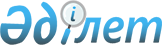 О национальном операторе по магистральному нефтепроводу
					
			Утративший силу
			
			
		
					Постановление Правительства Республики Казахстан от 8 октября 2012 года № 1273. Утратило силу постановлением Правительства Республики Казахстан от 8 сентября 2023 года № 776.
      О национальном операторе по магистральному нефтепроводу
      Сноска. Утратило силу постановлением Правительства РК от 08.09.2023 № 776.
      ПРЕСС-РЕЛИЗ
      В соответствии c подпунктом 3) статьи 5 Закона Республики Казахстан от 22 июня 2012 года "О магистральном трубопроводе" Правительство Республики Казахстан ПОСТАНОВЛЯЕТ:
      1. Определить национальным оператором по магистральному нефтепроводу акционерное общество "КазТрансОйл".
      2. Утвердить прилагаемое Положение о национальном операторе по магистральному нефтепроводу.
      3. Настоящее постановление вводится в действие по истечении десяти календарных дней после первого официального опубликования.
            Республики Казахстан                       С. Ахметов Положение
о национальном операторе по магистральному нефтепроводу
1. Общие положения
      1. Настоящее Положение разработано в соответствии с Законом Республики Казахстан от 22 июня 2012 года "О магистральном трубопроводе" и определяет полномочия, основные задачи и функции национального оператора по магистральному нефтепроводу (далее - национальный оператор).
      2. Национальный оператор в своей деятельности руководствуется Конституцией Республики Казахстан, Законом Республики Казахстан от 22 июня 2012 года "О магистральном трубопроводе" и другими нормативными правовыми актами Республики Казахстан, международными договорами, ратифицированными Республикой Казахстан, а также настоящим Положением. 2. Задачи и функции национального оператора
      3. Деятельность национального оператора направлена на развитие системы магистральных нефтепроводов в Республике Казахстан и обеспечение их эффективной, надежной и безопасной эксплуатации.
      4. Основными задачами национального оператора являются:
      1) обеспечение интересов Республики Казахстан и других участников отношений при транспортировке продукции магистральными нефтепроводами на внутренний и внешний рынок;
      2) обеспечение инновационного развития системы магистральных нефтепроводов и ее интеграции в мировую энергетическую систему;
      3) участие в разработке и выполнении государственных и национальных программ развития нефтегазового сектора в части транспортировки нефти по магистральным нефтепроводам;
      4) выработка и внесение на рассмотрение в уполномоченный орган предложений по проектам нормативных правовых актов, направленных на совершенствование законодательства Республики Казахстан о магистральном трубопроводе;
      5) участие в разработке проектов нормативной и нормативно-технической документации в области магистральных нефтепроводов;
      6) участие в разработке и реализации международных договоров в области транспортировки нефти по магистральным трубопроводам;
      7) участие в работе по реализации международных проектов, направленных на укрепление энергетической безопасности и диверсификацию маршрутов транспортировки нефти.
      5. Национальный оператор:
      1) обладает правом оказания на территории Республики Казахстан операторских услуг по магистральному нефтепроводу, пятьдесят и более процентов голосующих акций (долей участия) собственника которого прямо или косвенно принадлежат государству, национальному управляющему холдингу или национальной компании;
      2) обладает правом оказания услуг по организации транспортировки по трубопроводным системам других государств нефти, транспортируемой с территории Республики Казахстан по магистральному нефтепроводу, принадлежащему на праве собственности или ином законном основании национальному оператору (операторская деятельность по единой маршрутизации).
      6. Национальный оператор в рамках реализации права оказания услуг по организации транспортировки по трубопроводным системам других государств нефти, транспортируемой с территории Республики Казахстан по магистральным трубопроводам, принадлежащим на праве собственности или ином законном основании национальному оператору (операторская деятельность по единой маршрутизации), осуществляет следующие функции:
      1) заключает с отправителями продукции договоры для организации транспортировки нефти по трубопроводным системам других государств;
      2) на основании заключенных договоров для организации транспортировки нефти по трубопроводным системам других государств заключает в установленном порядке соответствующие договоры с организациями, в том числе организациями других государств, оказывающими услуги по транспортировке нефти, перевалке нефти через морские терминалы, транспортно-экспедиторскому (экспедиционному) обслуживанию при перевалке нефти через морские терминалы, и другие договоры, необходимые для обеспечения транспортировки по трубопроводным системам других государств нефти, транспортируемой с территории Республики Казахстан по магистральному нефтепроводу, принадлежащему на праве собственности или ином законном основании национальному оператору. 3. Организация деятельности
      7. Национальный оператор организует свою деятельность в соответствии с настоящим Положением и уставом.
      8. Реорганизация и ликвидация национального оператора осуществляются в соответствии с законодательством Республики Казахстан.
					© 2012. РГП на ПХВ «Институт законодательства и правовой информации Республики Казахстан» Министерства юстиции Республики Казахстан
				
Премьер-Министр Утверждено
постановлением Правительства
Республики Казахстан
от 8 октября 2012 года № 1273